Paróquia Nossa Senhora do Carmo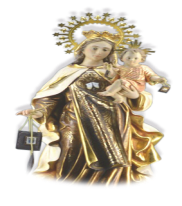 “Igreja viva, comunidade de comunidades em estado permanente de missão”.Limoeiro/PEIRMÃOS E IRMÃS da Paróquia Nossa Senhora do Carmo:as Celebrações da Santa Missa para os próximos dias 28 de março a 12 de abril ... “de portas fechadas”, sem participação dos fiéis, ou seja, sem público, com a presença somente do coordenador(a) da comunidade e dois MECE’s:-Sábado, 28/03: *17h – Carmo – Cohab                             *17h – Nossa Senhora Aparecida – Ribeiro Grande-Domingo, 29/03: *17h – Carmo – Cohab                                *17h – Nossa Senhora das Graças – Ilhetas-Segunda feira 30/03: *17h – Carmo – Cohab                                       *17h – Nossa Senhora Aparecida – Ilha dos Leões-Terça feira, 31/03: *17h – Carmo – Cohab                                  *17h – São Francisco – Tabuleiro-Quarta feira, 01/04: *17h – Carmo – Cohab                                      *17h Perpétuo Socorro – Sinhazinha: -Quinta feira, 02/04: *17h – Carmo – Cohab                                       *17h – Espíndola-Sexta feira, 03/04: *17h – Carmo – Cohab                                   *17h – Ribeiro do Mel- Sábado, 04/04: *17h – Carmo – Cohab                             *17h – Santana -Domingo de Ramos, 05/04:                                                   *8h – Juá                                                  *8h -  São Cristóvão – Congal                                                   *17h – Carmo – Cohab                                                  *17h – Sagrada Família-Segunda feira Santa  06/04:                                   *17h – Carmo – Cohab                                   *17h – Ribeiro Grande-Terça feira Santa, 07/04:                                 *17h – Carmo – Cohab                                 *17h – Ilhetas-Quarta feira Santa, 08/04:                                 *17h – Carmo – Cohab                                 *17h – Ilha dos Leões-Quinta feira Santa,  09/04 – Celebração do Lava Pés:                                       *8h – Missa do Crisma e Renovação das Promessas Sacerdotais, em Nazaré, 8h. Só os           sacerdotes.                                 *17h – Carmo – Cohab                                 *17h – Tabuleiro-Sexta feira Santa, 10/04 – Celebração da Paixão, Beijo da Cruz e Via Sacra:                                  *15h – Carmo – Cohab                                 *15h – Capela Sagrada Família-Sábado Santo, 11/04 – Vigília Pascal:                                 *18h – Carmo – Cohab                                 *18h – Sagrada FamíliaOBS: As Celebrações serão de “portas fechadas”.